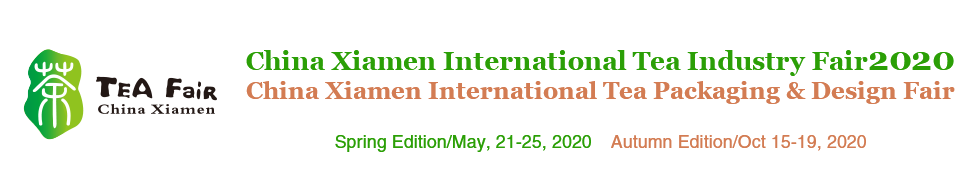 展具租赁申请Equipment Rental ApplicationPlease e-mail this form back to info@teafair.com.cn or Ms. Linru<lr@xicec.com> to book the equipment you need. Deposit and cost must be paid in CNY at the Service Counter of each hall during Booth Decoration Time. 展位号Booth No.:                   公司名Company Name: 申请人Applicant:                    邮箱E-mail: Xiamen Jinhongxin Exhibition Co., Ltd.Add:    , Tel: 86-592-5959695/5959888Fax: 86-592-5959611  Email: info@teafair.com.cnWebsite: www.teafair.com.cn序号 No.名称 Item规格 Specifications数量 Amount押金Deposit租金 Cost1020345678910In total: 0RMBIn total: RMB